                                                                  安全隐患图片           (图一）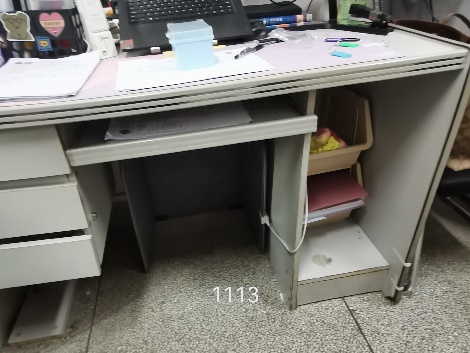 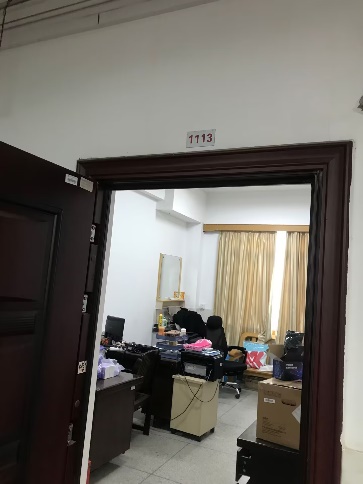        (图二)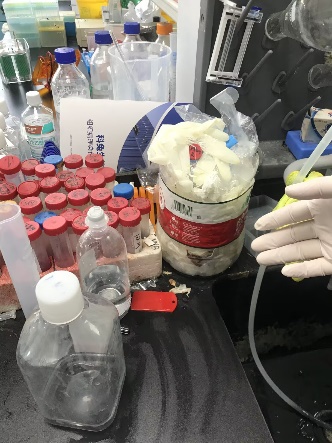 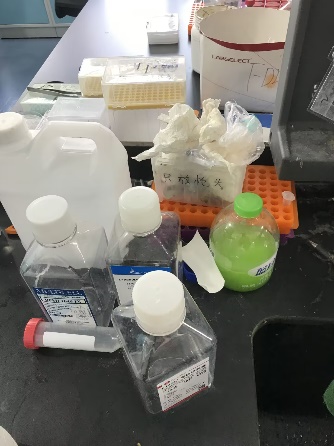 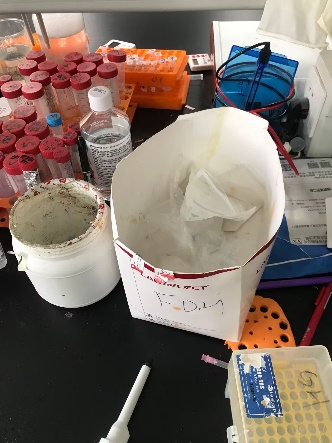      （图三）                     （图四）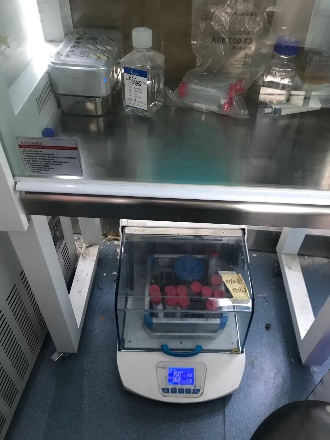 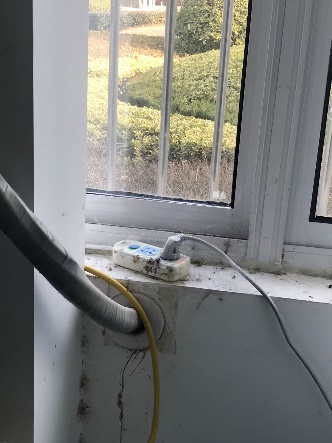 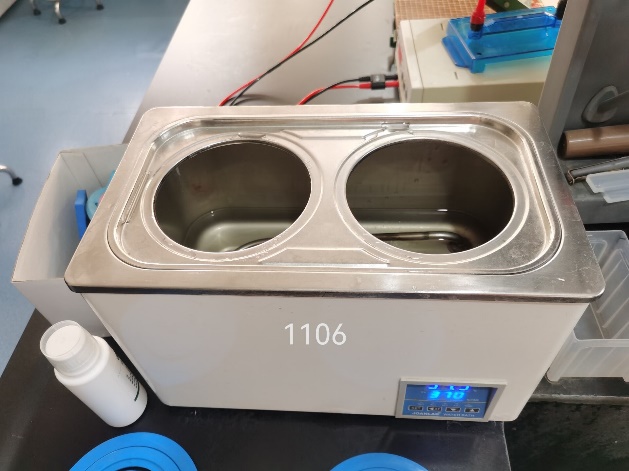     （图四）                    （图五）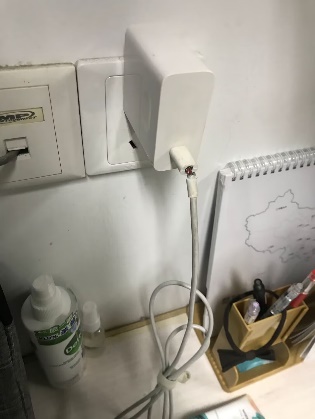 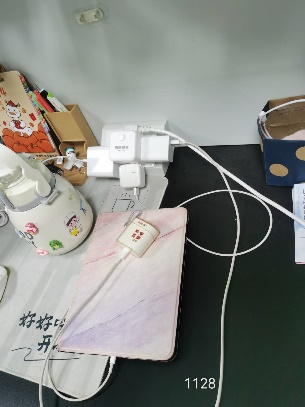      （图六）                        （图七）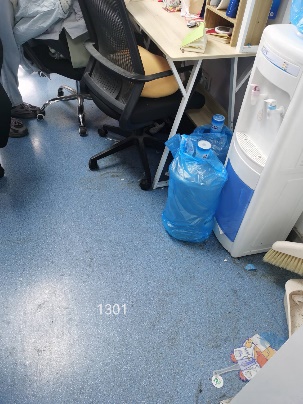 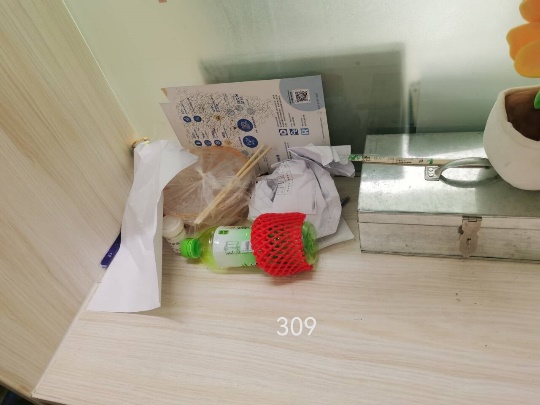     （图八）   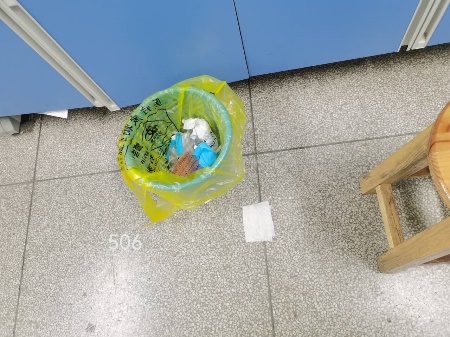       （图九）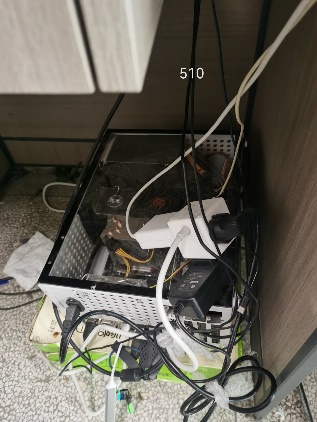 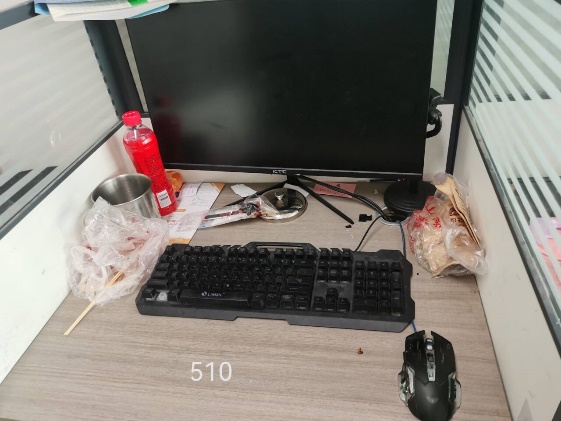     （图十）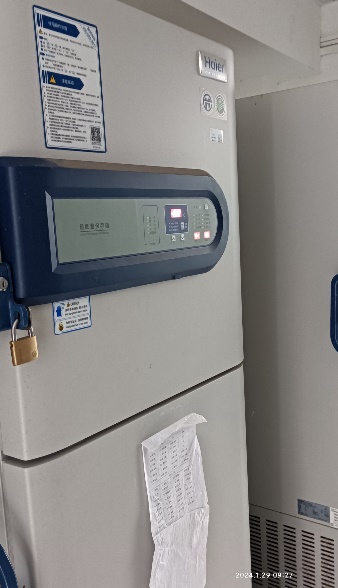       （图十一）     （图十二） 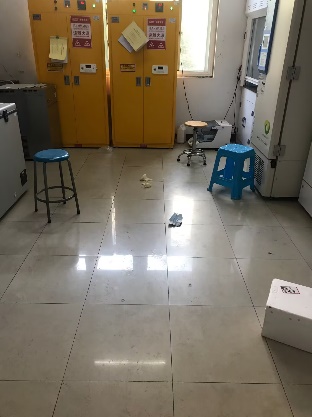 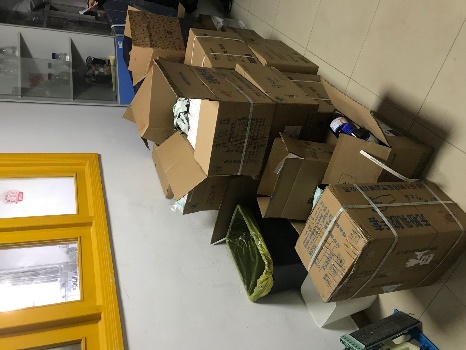      （图十三）   （图十四）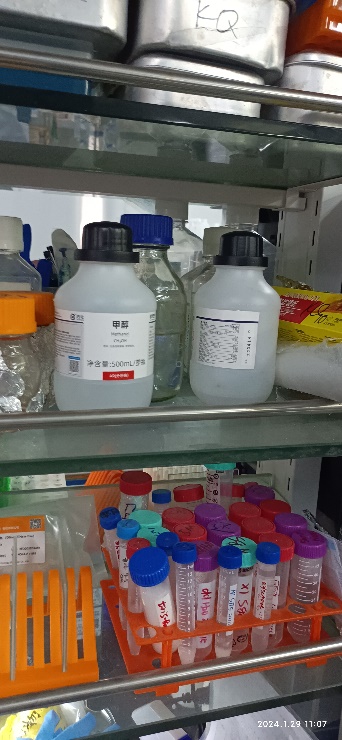 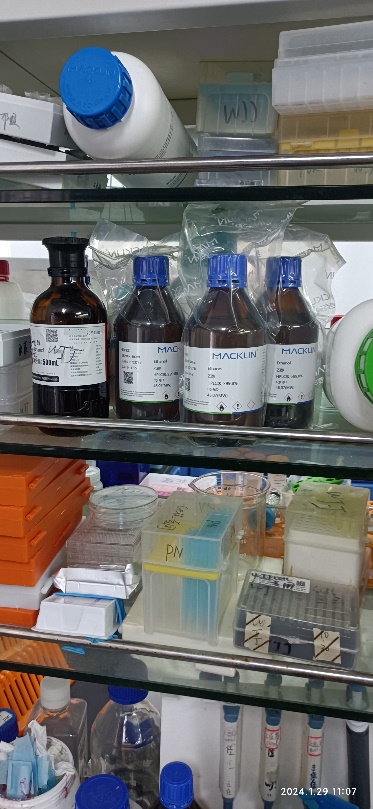 